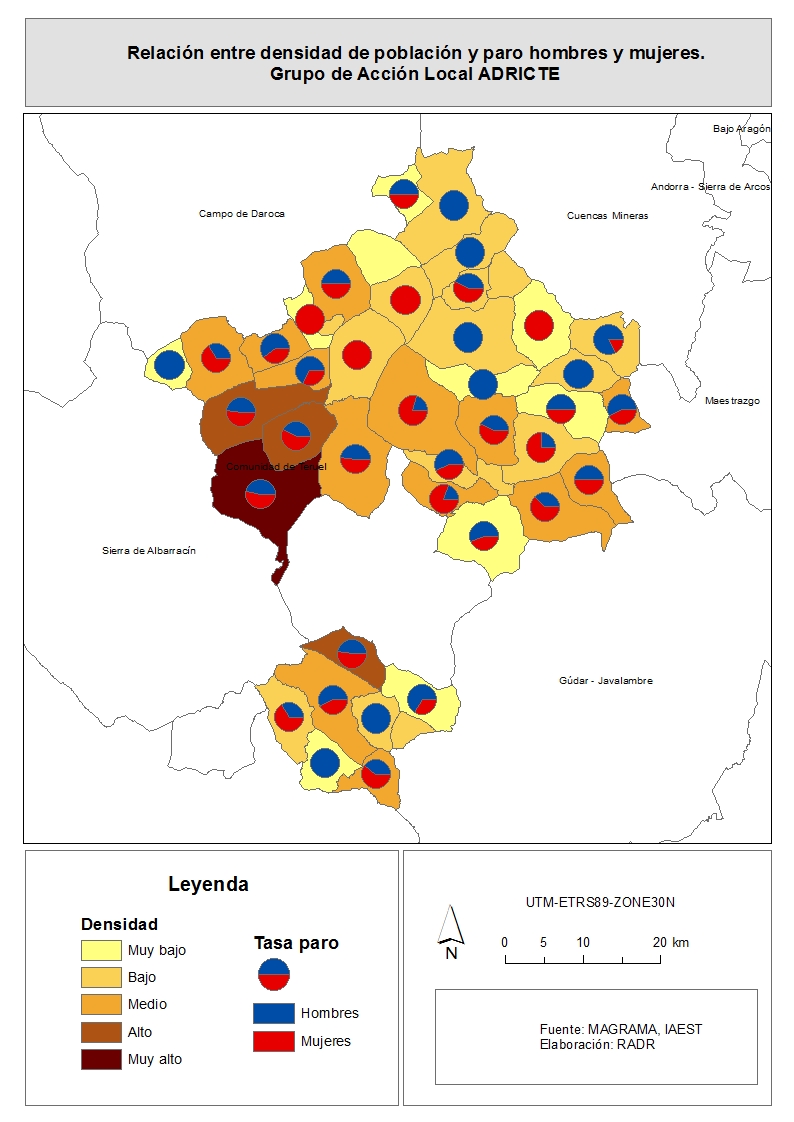 	En este caso vemos como al establecer la diferenciación en el paro de hombres y mujeres encontramos los datos son algo diversos pues, teniendo en cuenta que el índice de paro es mayoritariamente bajo para todas las localidades a excepción de las citadas anteriormente (Cella, Santa Eulalia, Villarquemado, Villastar y Villel) podemos encontrar tanto municipios donde existen mas parados hombres que mujeres y viceversa. En cuanto a la tasa de feminidad respecto a la tasa de paro en mujeres, podemos ver como en el mapa apenas se aprecian áreas con tasas de paro elevadas en mujeres a excepción del caso de  Cella (18,29%), Santa Eulalia (6,57%) y Villarquemado (4,79%).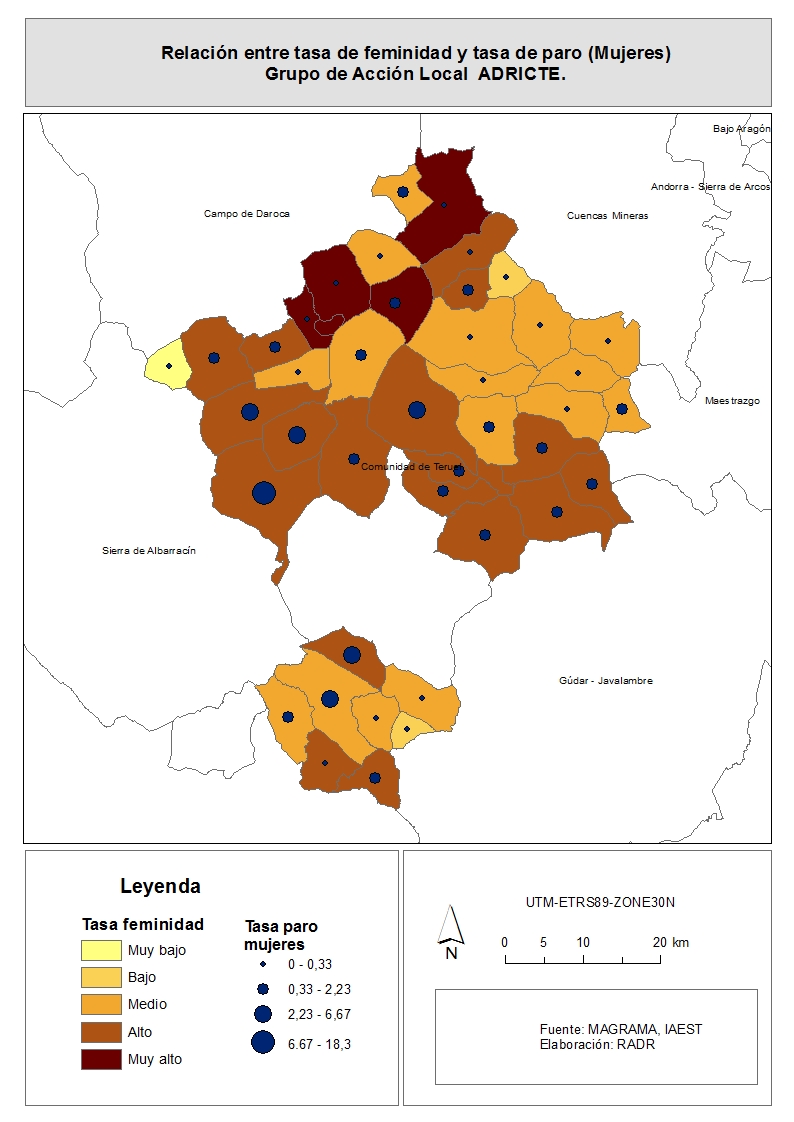 Por otro lado vemos el mapa referente a la tasa de masculinidad respecto a la tasa de paro en hombres y, lo que observamos es que, en su mayoría, todas las áreas presentan valores bajos en cuanto a la tasa de paro en hombres aunque, bien es cierto que, Cella con una densidad Media Alta presenta el mayor valor de paro en hombres (16,16%).  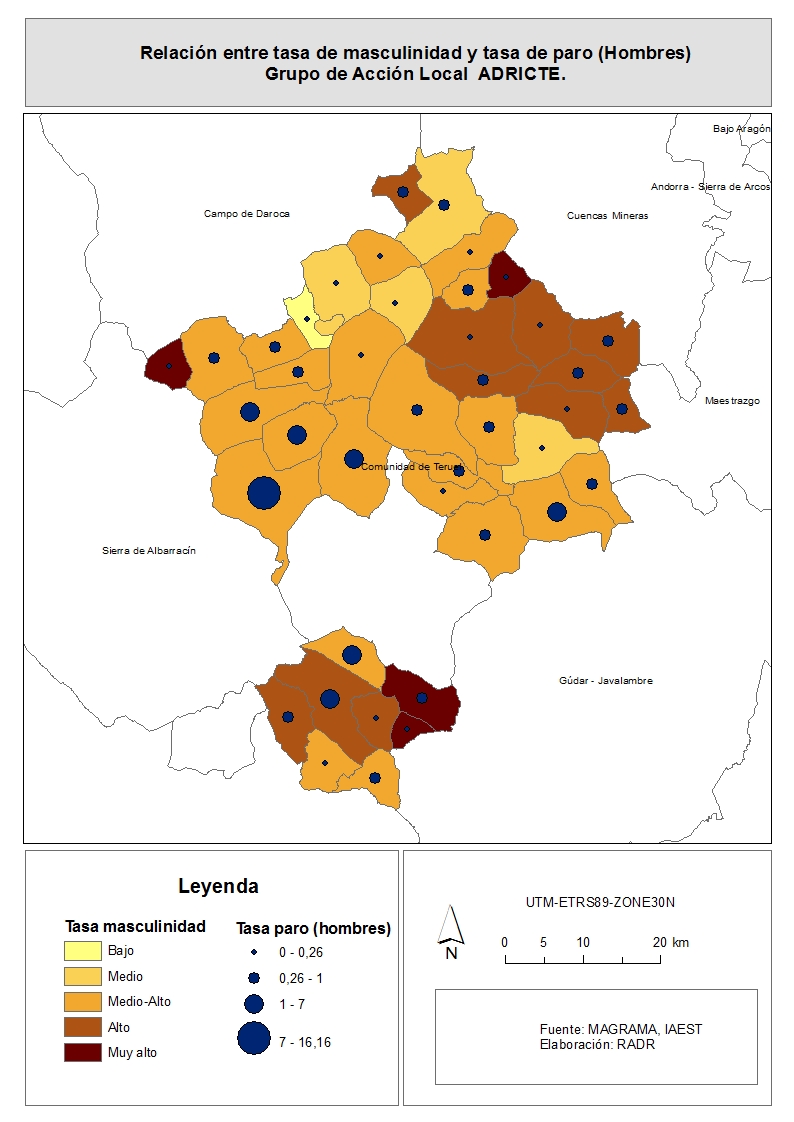 Otra última relación que nos resultó interesante a la hora de realizar el análisis sobre la tasa de paro en el grupo ADRICTE fue la del paro total y la tasa de masculinidad de cada municipio. 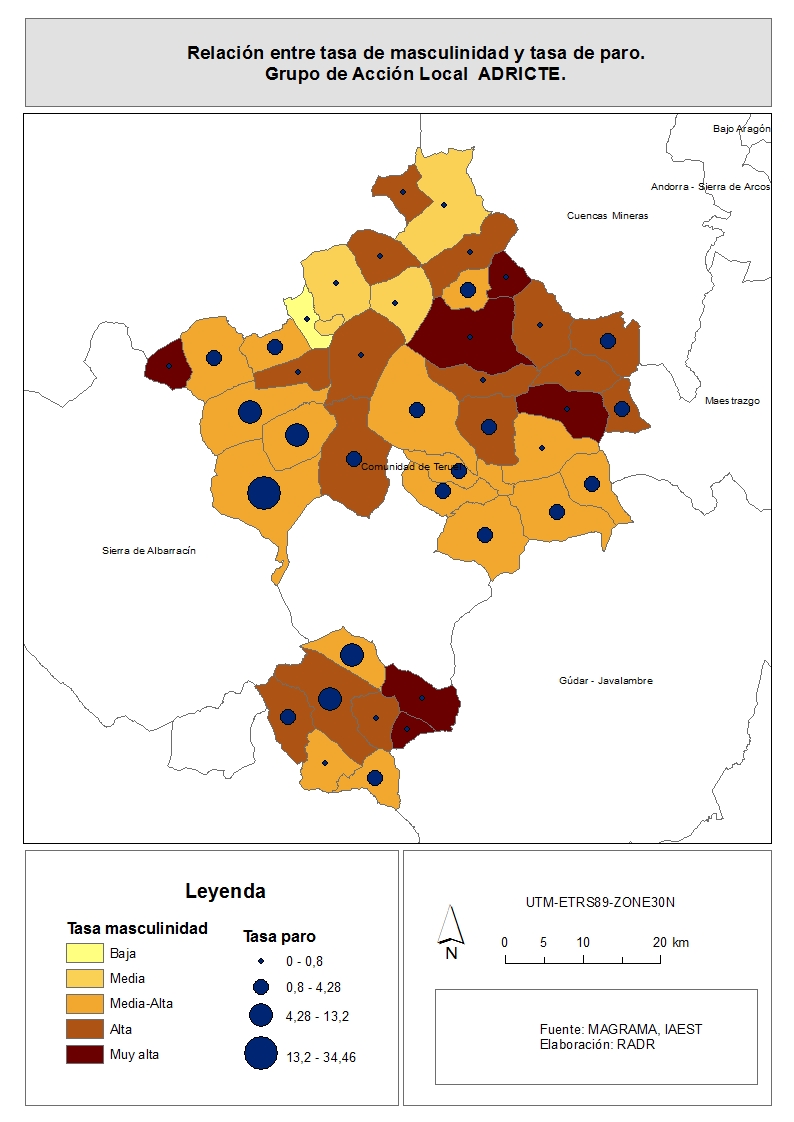 Al relacionar estas variables observamos como las áreas con una tasa de masculinidad media-alta o incluso alta presentan valores de paro mayores.Por último hemos analizado otro indicador a nivel económico para cada municipio referente a las diferencias en la cantidad de altas a la seguridad social en hombres y mujeres durante el periodo del mes de septiembre del año 2014. 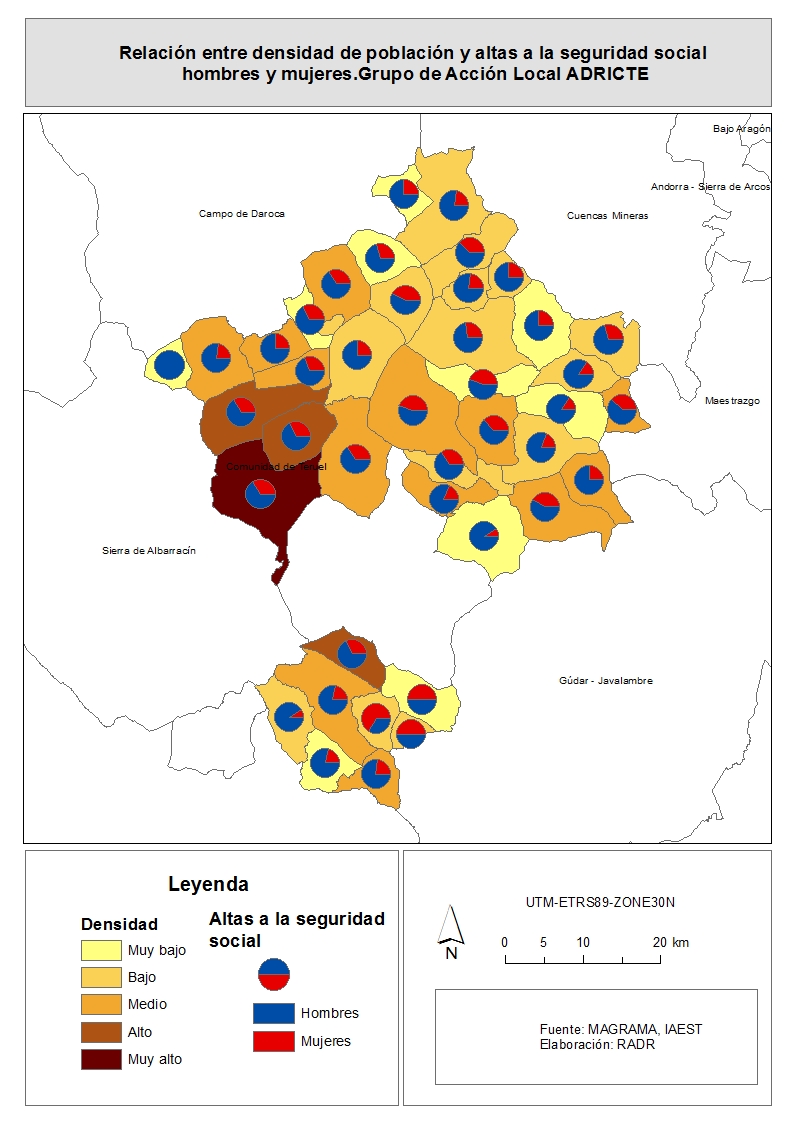 Analizando el mapa vemos como todos los municipios muestran una clara mayoría de altas a la seguridad social durante el periodo de septiembre de 2014 en hombres respecto a mujeres excepto el municipio Cascante del Río.